DY HIGH SCHOOL APRIL MENUAVAILABLE DAILYTHIS INSTITUTION IS AN EQUAL OPPORTUNITY PROVIDERMONDAYTUESDAYWEDNESDAYTHURSDAYFRIDAY1CHICKEN TENDERS ORBBQ RIB SANDWICHMASHED POTATOESSTEAMED CORNWW ROLLTOSSED SALAD2CHICKEN LO MEINORFRENCH BREAD PIZZARICEBROCCOLITOSSED SALAD3CHICKEN PICCATAORBAKED ZITICAESAR SALAD WW GARLIC ROLL4ROASTED CHICKENORHAM & CHEESE CROISSANTSOVEN FRIESCARROTSTOSSED SALAD5SAL’S PIZZACHEESE PIZZASPINACH SALADCHICK PEA SALADBAKED CHIPSFRESH FRUIT8POPCORN CHICKENORBUFFALO CHICKEN TENDERSMASHED POTATOESSTEAMED CORNWW ROLLTOSSED SALAD9ORANGE CHICKENORQUSEADILLASRICEBROCCOLITOSSED SALAD10PASTA W/ MEATBALLSORCHICKEN BROCCOLI ALFREDOCAESAR SALAD WW GARLIC ROLL11PULLED PORK SANDWICHESORCHEESEBURGERSOVEN FRIESCARROTSTOSSED SALAD12SAL’S PIZZACHEESE PIZZASPINACH SALADCHICK PEA SALADBAKED CHIPSFRESH FRUIT15ENJOY16YOUR17SPRING18VACATION19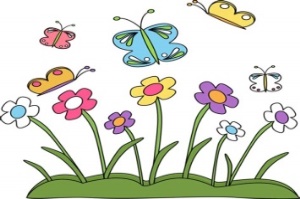 22CHICKEN PATTYORFRENCH BREAD PIZZAOVEN FRIESSTEAMED CORNWW ROLLTOSSED SALAD23MONTE CRISTOSORTACO TRIANGLESBAKED CHIPSBROCCOLITOSSED SALAD24BUFFALO MAC & CHEESEORSTUFFED SHELLSCAESAR SALAD WW GARLIC ROLL25SAUSAGE PEPPERS & ONION SUBSORPIZZA CRUNCHERSTATER TOTSCARROTSTOSSED SALAD26SAL’S PIZZACHEESE PIZZASPINACH SALADCHICK PEA SALADBAKED CHIPSFRESH FRUIT29CHICKEN TENDERS ORBUFFALO CHICKEN PATTYMASHED POTATOESSTEAMED CORNWW ROLLTOSSED SALAD30TACOSORTURKEY BACON & CHEESE CROISSANTSRICEBROCCOLITOSSED SALAD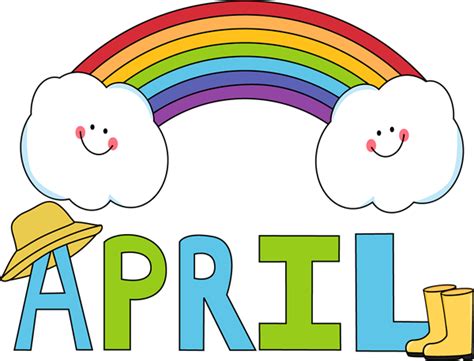 ASSORTED SANDWICHES8+ VARIETIES OF SANDWICHES12 VARIETIES OF WRAPS2 HOMEMADE SOUPSPREPARED DAILYASSORTED GRAB & GO GOURMET SALADS CHEF, CHICKEN CAESAR, GREEK, COBB,  TOSSED W/ TUNA , BUFFALO CHICKEN, SPINACH, BBQ CHICKEN, ANTIPASTO,GARDEN VEGETARIANLOW FAT YOGURT, FRUIT AND GRANOLA PARFAITSALL LUNCHES SERVED WITH 8oz 1% OR SKIM MILKKETCHUP, SALSA,FAT FREE SALAD DRESSINGSFRESH FRUIT OFFERED WITH ALL MEALS DAILYEXTRA SLICE OF PIZZA AVAILABLE ON FRIDAYS FOR $1.50WHOLE PIZZA AVAILABLE $12.00BREAKFAST AND LUNCH ARE FREE FOR ALL STUDENTS A LA CARTE SNACKS FOR SALERANGE IN PRICE FROM $.75--$1.50BREAKFAST SERVED EVERY MORNINGBREAKFAST SERVED EVERY MORNING